TEACHING EXPERIENCE M.SC PHYSICSClick here to buy CV Contact:http://www.gulfjobseeker.com/employer/cvdatabaseservice.phpNAME  :  PREMALATHA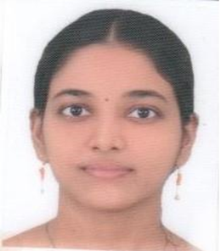          :  +971504753686         :  premalatha-399461@2freemail.com  EXPERIENCETotal Teaching Range : 4th  to 12th Standard / Total Teaching Experience :  6 + YearsEDUCATIONPROFESSIONAL EXPERIENCEGrade	                        : 6th  to 8thSCHOOL NAME            : Cauvery Public School (CBSE) Period  	              : June 2013 - May 2014 (1 year)Role	                        : Science TeacherResponsible for developing lesson plans according to the curriculum.Prepared classroom and learning material prior to start of school day.Supervised students while playing in classroom (or) on playground to ensure health and safety.Grade	                        : 6th  to 8th  and 11th & 12th  Std.SCHOOL NAME            : Nagore Crescent Mat. Hr. Sec. School Period  	              : May 2014  –  August 2017 (3 years)Role	                        : Science, Physics TeacherAccess students’ abilities, strengths and weakness.Experienced in preparing students at a variety of levels for standardized tests required by the state.Communicate and engage with parents and guardians about their Children.Work with students individually to help them overcome specific learning challenges.Grade	                        : 6th  to 8th SCHOOL NAME            : Bright Academy (CBSE) Period  	              : August 2017 – August  2018 (1 year)Role	                        : Science Teacher and office staff.Designed engaging course curriculum, lesson plans and assessment tools for diverse group of students.Chaperoned field trips to maintain safety and encourage learning.Initiated an after school program where students could receive additional assistance.Responsible for maintaining strong work relationship with parents.Grade                          : 5thPeriod  	              : October 2018 -  November 2019 ( 1year)Role	                        : Science TeacherAssisted students’ within-class and homework assignments.Reviewed and approved materials used in the classroom.Ability to teach students as a group (or)in a one-on-one setting, as needed.Maintained updated records of student progress.Assisted in planning and executing field trips for all students.Able to compassionately enforce rules to teach students proper behaviour.SPECIAL SKILLSBasic Computer Knowledge (MS Office - Word , Excel & PowerPoint)Post Graduate in Diploma and Computer Applications(PGDCA)SKILLSExcellent communication and written skills as well as ability to explain the text.Highly skilled in using the different course books and material for teaching science as                  well as physics, having a great passion and love for that subject.                                                        Ability to plan, collect material and deliver the lessons in the class.Proficient at arranging the competitions and assessing the performance of the students.Ability to inspire the students for desired results in the teaching task.CAREER ACHIEVEMENTParticipated in seminar and received certificate on ( Science of Learning & teaching and Scientific investigation) organized by OMEIAT,Chennai, which was conducted by       Dr.Qazi S.Azher,(Associate Professor, Michigan State University,U.S.A)Received “CERTIFICATE OF APPRECIATION “for taking part as a “GUIDE TEACHER “in National Children’s Science Congress organized by NCSTC ,New Delhi.Awarded “CERTIFCATE OF APPRECIATION” for motivating the students to participate and to make success in “National Level Science Talent Search Examination” conducted by                UNIFIED COUNCIL (NSTSE,UIE,UCO).100% pass result in Board exams.Received prizes in “SCIENCE EXHIBITION”, which was conducted in other states.EVENT PARTICIPATIONSWon First prize in Elocution Competition during College Final yearParticipated in National Education Day during 11th Nov 2008 and obtained certificate.Participated in Essay Competition during 10th Std.Actively involved in the organization and Participation of National Science Day celebrations held during 25, 27 Feb 2009 and 23-25 Feb 2010 at AGCW, Karaikal.Participated in Theatre events (Singing & Dancing from School to College level and obtained the Second Prize during I year UGWon a prize in Science Exhibition during XII Std.Won a First prize in English during 10th Public.Won 3rd prize for Merit List during 4th Std and obtained certificate.Participated in Youth Leadership Camp held under the auspicious of the Rotary Club of Karaikal on 9th Oct 2005 at Karaikal Ammaiyar High School and awarded certificate PERSONAL QUALITIESMaking use of different technique for attaining the goal of the organizationUsing self-ideology for a better result in this field.LANGUAGE PROFICIENCYTamil	: Read, Wright and SpeakEnglish	: Read, Write and SpeakHindi	: Read and WritePERSONAL INFORMATIONDate of Birth	:	10-02-1991Marital Status :	MarriedNationality	:	Indian.Religion	:	Hindu.Gender	:	FemaleDECLARATION        I do hereby state that the above mentioned facts are true to the best of my knowledge and information.                                                                                                                                        	Your’s truthfully,                                                                                               (PREMALATHA)                                                